BÀI ÔN TẬP: TOÁN- TIẾNG VIỆT- LỚP 1THỨ HAI (06/4/2020)TOÁNSố          13= 10 +……                 19 = 10 + ……                         16=10+……..         11 = 10 + …….               18 = 10 +…….                         15 = 5 +……..2.Tính  8 – 4 + 4 =              10 – 10 + 9 =            9 – 9 + 0 =                   11 + 3 – 4 =              9 + 2 – 10 =           3 + 7 – 10 =3.Viết các số 11, 9, 17, 8, 10        - Từ bé đến lớn:………………………………………       - Từ lớn đến bé …………………………………………..4. > <  =       11 + 5 …………10 + 6            12 – 2 …..8 + 2                  9 + 1 …..12 + 2      14 + 1 …………5 + 10            8 + 2 ……. 10 + 0             16 – 6 …..15 – 15. Điền dấu + hay –       10 …. 7 = 3         	 6 …. 4 = 10                1 ….3 ….2 = 2        9 ….0…..8 = 1    	 6….2….3 = 5             10 ….3 ….5 = 18TIẾNG VIỆT1/ Đọc, viết các từ sau:          Ngột ngạt               gặt lúa           quét nhà            mệt mỏi                vàng ươm          Bất chợt               cơn mưa          lưa thưa             ếch con                một trăm                             Bên kia dòng suối nhỏ, Hươu, Nai nô đùa.                                    Xuồng ghe nối đuôi nhau đi lại trên dòng kênh.     2/ Điền vần an hay ang và dấu thanh còn thiếu vào chỗ chấm.          Bông l…………               xếp h………………., màu v…………..         Buôn b…………              s………. sát                nhà h………….     3/ Điền vào chỗ trống uông  hay ương và dấu Thanh còn thiếu ?              Ch……………..reo             chiếc x……………….               rau  m……………              Ch…………… gà                giọt s………………..                 hát cải l…………---------------------------------------------------THỨ BA (7/4/2020)TOÁNBài 1: Vẽ đoạn thẳng MN dài 5 ô.…………………………………………………………………………………………………Bài 2: Số                 ... + 2 = 15			17 - ... = 7                ….– 8 = 10			 6 + ... = 19Bài 3: Đặt tính rồi tính16 - 4		14 - 1			17 - 5			19 - 813 - 3 		15 - 3			16 - 2			17 - 1     Bài 4: Hình bên có:............... đoạn thẳng............... hình vuông............... hình tam giácTIẾNG VIỆT1.Đọc bài thơ sau và trả lời câu hỏi              NÓI VỚI EMNếu nhắm mắt trong vườn lộng gió,Sẽ được nghe nhiều tiếng chim hay,Tiếng lích rích chim sâu trong lá,Chim chìa vôi vừa hót vừa bay.Nếu nhắm mắt nghe bà kể chuyện,Sẽ được nhìn thấy các bà tiên,Thấy chú bé đi hài bảy dặm,Quả thị thơm cô Tấm rất hiền.Nếu nhắm mắt nghĩ về cha mẹ,Đã nuôi em khôn lớn từng ngày,Tay bồng bế sớm khuya vất vả,Mắt nhắm rồi lại mở ra ngay.Tìm tiếng trong bài có vần ich:...............................................Nếu nhắm mắt nghe bà kể chuyện thì bạn nhỏ sẽ nhìn thấy được những gì?Bạn nhỏ nghĩ gì về cha mẹ?( Phần trả lời câu hỏi PH cho bé trả lời miệng)    	2. Điền oan hay oăn      Khôn ng.....			tóc x......      Củ kh...... lang	                      khỏe kh......3. Viết: Nói với emNếu nhắm mắt trong vườn lộng gió,Sẽ được nghe nhiều tiếng chim hay,Tiếng lích ich chim sâu trong lá,Chim chìa vôi vừa hót vừa bay.-------------------------------------------THỨ TƯ (8/4/2020)TOÁNBài 1: Viết dấu <, >, = vào chỗ chấm: 10 ….12          13 … 8             3 ... 1613 … 16          7 … 12            15 ... 215 … 19          2 … 13            1 ... 15Bài 2: Viết các số: 16, 18, 13, 11, 10, 15 :Theo thứ tự từ bé đến lớn: ........................................................................................Theo thứ tự từ lớn đến bé: ........................................................................................Bài 3: Tính:          10 - 8 + 6 = ....          5 + 5 - 3 = ....                                                 9 + 1 - 7 = ....                                                10 - 6 + 4 = ....Bài 4: Viết phép tính thích hợp :a) Có: 12 cái kẹo                                                b) Có: 19 con lợn   	 Thêm: 3 cái kẹo                                                     Bán: 6 con lợn   	 Có tất cả: .... cái kẹo?                                            Còn lại: ..... con lợn?TIẾNG VIỆT1. Đọc và viết vào vở ô li:2. Chọn âm, vần thích hợp điền vào chỗ chấm:- d, r hay gi: ....òng sông ; ....ì....ào ;......a đình ; cơm....ang.- iên hay yên: k............ trì ; sai kh..́……….. ; ............ tâm.- ăm hay âm: rau r....... ; m..̀........ non ; t......... tre ; đường h...̀..........- x hay s: ....inh.....ắn ; .....in lỗi ; màu.....anh ;.....ẵn.....àng.-----------------------------------THỨ NĂM (9/4/2020)TOÁNBài 1: Điền số thích hợp vào chỗ chấm:20;.....;......; 17;.....;......;......;.....; 12;......;......;Bài 2: Viết số (theo mẫu ): 		Hai mươi: 20                                19: mười chínMười lăm:......                                11................Một chục :....                                 12.................Mười bảy:......                                16.................    	Bài 3: Điền dấu >, <, =   	 	14 + 2......6 + 8                               13 + 2.......15   		11 + 3 ....13                                    16 ....... 13 + 2  	Bài 4: Đặt tính rồi tính:  	 15 + 3                   12 + 4                  18 – 5                 19 - 7  	Bài 5: Hình vẽ bên có: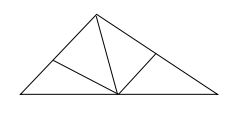          Có ........ hình tam giácTIẾNG VIỆT1.Luyện đọc và viết vào vở ô li:Chim sơn caTrưa mùa hè, nắng vàng như mật ong trải nhẹ trên khắp các cánh đồng cỏ. Những con sơn ca đang nhảy nhót trên sườn đồi. Chúng bay lên cao và cất tiếng hót, tiếng hót lúc trầm, lúc bổng, lảnh lót vang mãi đi xa. Bỗng dưng lũ sơn ca không hót nữa mà bay vút lên nền trời xanh thẳm.*Lưu ý: Phụ huynh cho HS luyện đọc 2 – 3 lần1. Tìm trong bài những tiếng có dấu hỏi:………………………….............................Điền vào chỗ trống:   ch hoặc tr                                                            Thong thả dắt ……âu                                Trong …..iều nắng xế---------------------------------------THỨ SÁU (10/4/2020)TOÁNBài 1: Tính:   10 + 7 =           		15 – 3 =			19 – 9 =	   10 + 9 =			13 + 4 =     		           15 – 0 =     	Bài 2: Viết số thích hợp vào chỗ trống:         20, ...., ...., ....., 16, ....., ......, ......, 12, ......, 10.         9, ...., ...., ....., 13, ....., ......, ......, 17, ......, 19.Bài 3: Cho các số: 13, 8, 19, 10, 15        a/ Sắp xếp theo thứ tự từ bé đến lớn: …....................................................        b/ Sắp xếp theo thứ tự từ lớn đến bé: …....................................................Bài 4: >, <, =:15 + 1….10 + 5			10…...14 + 2 14 - 3…. 19 - 8	   	           19…...15 + 0 Bài 5: Viết phép tính thích hợp: Có                : ..13.. quả táoCho bạn        : ...2. quả táoCòn lại :....... quả táo?TIẾNG VIỆT1. Đọc và viết vào vở ô li:                                                                       Cái BốngCái Bống là cái bống bang                                       	  Khéo sảy, khéo sàng cho mẹ nấu cơmMẹ Bống đi chợ đường trơn                                       	  Bống ra gánh đỡ chạy cơn mưa ròng.2. Điền vần:a) an hay ang:     cái th.........,               cây đ....................b) ng hay ngh:    .............ôi nhà ,          con ................é3. Viết vào vở ô li:Viết từ: vầng trăng, múi bưởi, đồi núi, công viên.Viết câu: Em rất yêu thương gia đình của em.……………………………….Bạn nhỏ đáng khenBạn Hà thật là đáng khen. Mẹ đi làm về, tay mang tay xách. Hà bèn chạy ra đỡ ngay cho mẹ. Hà còn đưa khăn để mẹ lau mồ hôi cho đỡ mệt. Mẹ mỉm cười nhìn Hà đầy trìu mến. 